Как найти друга первокласснику
Отзвенел для первоклассников первый звонок, прошли первые восторги от новых впечатлений в школе, , началась учеба с ежедневным утренним подъемом и первыми небольшими домашними заданиями. Школьная жизнь приняла нового ученика в свое глубоководное течение. Но почему-то ваш первоклассник становится все грустнее… Уже нет той искренней радости от школы, уже не собирает с вечера портфель, не торопит вас при выходе из дома. Что произошло? Что не так? Не нужно долгих бесед и разговоров, для того, чтобы ваш малыш открыл вам свою проблему: «Со мной не хотят дружить! Там все чужие, не хочу больше в школу!»

Если вы услышали от своего первоклашки подобную исповедь, не впадайте в панику: ваш ребенок вступает в новую фазу самостоятельной жизни, в которой нужно будет научиться строить отношения, искать и беречь друзей, уметь учитывать мнение других, одновременно оставаясь при своих интересах. Для «домашних» детей, не посещавших детсад, и не имевших большого опыта общения со сверстниками в студиях, кружках и подобных заведениях, это переживание более актуально, чем для детей, часто находящихся в обществе. Дети, привыкшие вращаться в кругу друзей и сверстников, гораздо легче входят в новый коллектив и принимают незнакомую обстановку. Хотя, адаптация в новой среде и построение новых отношений – это то, что необходимо будет пройти всем: и «домашним» и «общественным».

Первый класс для ребенка – это стресс. 

Пусть зачастую не опасный, не угрожающий здоровью, но все, же стресс. Во-первых, в школе в действительности не реализуются все те мечты, которые были связанны с учебой: до начала занятий ребенок представлял себе школу по-своему. Будущий первоклассник мог вообразить, что школа – это увлекательное путешествие (как поездка на море или в горы), в котором все удивительно и служит к получению удовольствий. Но реальность оказывается не совсем такой, какой хотелось ее видеть и осознание этого может прийти достаточно быстро. Вот и постигает некоторое разочарование вашего школьника после первых нескольких дней или недель новой жизни.

Во-вторых, любой малыш, даже прошедший ясли и детсад, хочет быть в центре безраздельного внимания и заботы. Каждый хочет быть «первым и единственным», а не «одним из» равных себе сверстников. Ребенку трудно настроиться на понимание того, что он не может делать все, что пожелает: не может в любой миг встать из-за парты и пойти куда угодно, не может разговаривать во время урока, не должен опаздывать в класс после перерыва и т.д. Новые рамки поведения действуют угнетающе на первых порах, создавая негативное настроение у детей. Таким образом, первые дни или недели в школе могут создать некий фон, на котором легко рождаются проблемы. Родителям нужно быть готовыми к подобным вещам и реагировать на них совершенно спокойно, помогая ребенку преодолевать трудности.

Если в «разговоре по душам» ваш первоклассник озвучил конкретную проблему (с ним не дружат его одноклассники), не пропускайте это мимо ушей. Как уже было сказано, отсутствие дружбы может быть одним из симптомов стресса, испытываемого маленьким учеником. Исходя из этого, пытайтесь решить эту проблему комплексно, т.е. с учетом всех факторов, влияющих на его настроение в это период.

Нужно понимать, что малыш, попавший в новую обстановку, ищет себе поддержки и опоры в лице тех людей, у которых с ним есть хоть какие-то отношения, с которыми он хоть как-то знаком. И если в классе нет ни одного одноклассника-приятеля, ребенок остро чувствует дефицит отношений «немного больше, чем просто знакомый». Собственно, эта модель действует и для взрослых: попадая в новое окружение, мы неосознанно ищем хоть кого-то или что-то знакомое для нас. Мы хотим «зацепиться» за уже изведанную часть реальности, чтобы чувствовать себя увереннее.

Как помочь первокласснику?

Безусловно, в приобретение новых друзей, многое зависит от самого ребенка, от его темперамента и коммуникабельности. Но не стоит забывать, что в отличие от взрослых, у ребенка нет опыта завязывания дружбы, он не способен к абстрактному мышлению в применении правил и принципов построения отношений. Поэтому взрослые должны помочь малышам.

Для начала попробуйте расспросить ребенка об его одноклассниках. Пусть он попытается их описать, расскажет об их поведении, о том, кто ему нравится и с кем бы он хотел дружить. Поинтересуйтесь, как ваш малыш понял, что с ним не хотят дружить, что произошло: ссора, конфликт, или его просто не пригласили для совместных игр. В зависимости от того, что вы узнаете, предпринимайте дальнейшие шаги. В том случае, если ваш ребенок просто простоял в стороне и прождал приглашения, но конфликта не произошло, попытайтесь ободрить его, расскажите, как начать разговор, как войти в игру вместе со всеми.

Если же школьник жалуется на ссору, попытайтесь узнать причину происшествия, но старайтесь не вмешиваться в разрешение конфликта непосредственно. Попытайтесь помочь дистанционно: объясните ребенку на доступном ему уровне как можно разрешать конфликты. Это важно потому, что взрослеющей личности нужно научиться самостоятельно улаживать ссоры. Но все должно быть под чутким руководством взрослых!

Если простыми наставлениями дело не решается, поговорите с педагогом, поинтересуйтесь, что он видит во всей этой ситуации. Попросите понаблюдать специально за вашим ребенком, обратить внимание на его отношения с одноклассниками. Пусть учитель сообщает обо всех своих наблюдениях вам, а также по мере возможностей попытается ввести вашего школьника в круг общения. Есть много способов инициировать дружбу: посадить за одну парту с предполагаемым другом, дать совместное задание, включить в общую игру и т.п.

Предметом особого внимания сделайте для себя то, чтобы в отношениях с ребенком не потерять контакт. Из всех сил старайтесь не допустить того, чтобы ребенок начал от вас что-то скрывать, чтобы вдруг почувствовал, что вы не желаете или не способны помочь ему. Выражайте готовность слушать его, обязательно реагируйте на его желание поговорить. Если малыш заподозрит, что вы не хотите или не способны помочь ему, он перестанет говорить вам о своих переживаниях, а это чревато печальными последствиями.           СОВЕТЫ ДЛЯ РОДИТЕЛЕЙ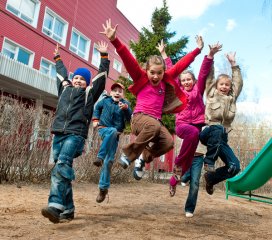 1. Учите своего ребенка дружить с другими детьми, не обращайте его на одиночество.2. Любой ребенок - отличник или двоечник, подвижный или медлительный, атлет или рохля - может быть другом вашему ребенку и поэтому заслуживает уважения с вашей стороны.3. Цените друзей своего ребенка не с позиции возможностей его родителей, а с позиции его отношения к вашему ребенку. Всякая ценность человека в нем самом.4. Собственным отношением к друзьям учите своего ребенка ценить друзей.5. Старайтесь оказать своему ребенку достоинства друзей, а не недостатки.6. Хвалите своего ребенка за проявление его достоинств в дружбе.7. Приглашайте друзей своего ребенка в дом, общайтесь с ними.8. Помните, что дружба детства, которая будет поддержана вами, возможно, станет опорой вашего ребенка во взрослой жизни.9. Учите своего ребенка быть честным с друзьями и не искать выгоды от дружбы.10. Учитесь быть своему ребенку другом.11. Если ваш ребенок доверяет вам свои тайны как друзьям, не шантажируйте его имя.12. Критикуйте, не унижая, а поддерживая.13. Поддерживайте в своем ребенке желание делать друзьям приятное.14. Не допускайте предательства ребенка по отношению к друзьям. Маленькая подлость рождает большую.15. Постарайтесь поискать среди детей вашего района  одноклассников вашего ребенка. Познакомьтесь с родителями, подружите ваших детей. Это позволит не только решить проблему дружбы и адаптации в новом коллективе, но и организовать между родителями график проводов и встреч из школы ваших первоклассников.

16.Установите и поддерживайте добрые (желательно, дружеские) отношения с учителем. Не только обменяйтесь телефонами, но и приглашайте учителя на кружку чая, интересуйтесь успеваемостью вашего школьника, а также его отношениями с одноклассниками.

17.Помните простое правило: кто хочет иметь друзей, тот и сам должен быть дружелюбным! Всячески старайтесь воплотить это правило в собственной жизни и жизни ваших детей. Помните, что друг не только должен восполнить мои потребности в общении, но и ожидает определенных жертв и от меня также. Школьная дружба, фундамент которой заложен в детстве, бывает самой крепкой в жизни.